  Nomination for MembershipI …………………………………………………………………………………………………………             First Name		Second Name			Surname…………………………………………………………………………………………………………..	Preferred Name	Occupation			Date of BirthAddress  ………………………………………………………………………………………………….		No.	Street				Suburb					Post CodeContact  …………………………………………………………………………………………………..	Home Phone No			Work Phone No		Mobile NoNext of Kin   ………….…………………………………………………..………………………………			Name			Contact Phone			Email AddressI wish to become a:Full Member	         Associate Member                 Social Member    Of the Brighton Bowling Club Inc.  If accepted, I hereby agree to abide by the constitution and rules* of the club and of the relevant State Association and the Australian Council.*The constitution and rules of the club are available for perusal in the club rooms.I am available to play Pennants on Wednesday / Thursday / Saturday (please indicate availability)I am a new bowler and have never been a member of a bowling club    ORI am currently a member of ………………………………………………………....Bowling ClubI normally play as a Lead, second, Third, Skipper (please circle)   in Division   ……………….Signature  …………………………………………………………..Date  ………………………Nominated by  ……………………………………  Seconded By  ………………………………Print Name  ………………………………………  Print Name  ………………………………..Official Use OnlyBoard Approval………….Letter/Invoice sent………….. Clearance Received  ……………………Bowls SA Advised  ……..Men’s / Women’s Facility Advised  ………..  Selectors Advised ……….Entered in Member Movement  …………Entered in MYOB  …………………………..Entered in Admin log  …………Entered in Bowlslink  ………………..Phone List  ……………………13 Keelara St
Brighton SAPhone 82966818Email bribowl@bigpond.com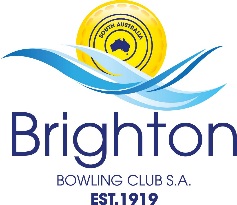 BRIGHTON BOWLING CLUB INCORPORATEDHon Secretary
Brighton Bowling Club
P.O. Box 234Brighton  SA 5048